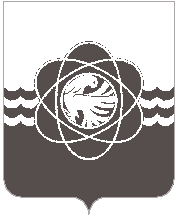    60 сессия  четвёртого созыва   от 18.02.2019 № 497   Руководствуясь главой 8 Жилищного кодекса Российской Федерации, в соответствии со ст. 26 Устава муниципального образования «город Десногорск» Смоленской области,  учитывая рекомендации постоянной депутатской комиссии планово-бюджетной, по налогам, финансам и инвестиционной деятельности, Десногорский городской СоветР Е Ш И Л:1. Внести изменение в пункт 2 решения от 25.12.2018 № 494 «О внесении изменений в Приложение № 2 к решению Десногорского городского Совета от 12.12.2016 № 271»:«2. Настоящее решение вступает в силу 01 марта 2019 года.2. Настоящее решение опубликовать в газете «Десна».О внесении изменений в решение от 25.12.2018 № 494 «О внесении изменений в Приложение № 2 к решению Десногорского городского Совета от 12.12.2016 № 271»ПредседательДесногорского городского Совета                          В.Н. БлохинГлава    муниципального     образования«город Десногорск» Смоленской области                                         А.Н.Шубин